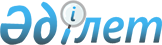 "2012-2014 жылдарға арналған аудан бюджеті туралы" 2011 жылғы 22 желтоқсандағы № 33-353-IV шешімге өзгерістер мен толықтырулар енгізу туралы
					
			Күшін жойған
			
			
		
					Шығыс Қазақстан облысы Үржар аудандық мәслихатының 2012 жылғы 09 шілдедегі N 4-36/V шешімі. Шығыс Қазақстан облысының Әділет департаментінде 2012 жылғы 17 шілдеде N 2590 тіркелді. Шешімнің қабылдау мерзімінің өтуіне байланысты қолдану тоқтатылды (Үржар аудандық мәслихатының 2012 жылғы 21 желтоқсандағы N 187-03/12 хаты)      Ескерту. Шешімнің қабылдау мерзімінің өтуіне байланысты қолдану тоқтатылды (Үржар аудандық мәслихатының 2012.12.21 N 187-03/12 хаты).

      РҚАО ескертпесі.

      Мәтінде авторлық орфография және пунктуация сақталған.



      Қазақстан Республикасының 2008 жылғы 4 желтоқсандағы Бюджет кодексінің 109 бабына, "Қазақстан Республикасындағы жергілікті мемлекеттік басқару және өзін-өзі басқару туралы" Қазақстан Республикасының 2001 жылғы 23 қаңтардағы Заңының 6 бабының 1 тармағының 1) тармақшасына және Шығыс Қазақстан облыстық мәслихатының "2012-2014 жылдарға арналған облыстық бюджеті туралы" 2011 жылғы 08 желтоқсандағы № 34/397-IV шешіміне өзгерістер мен толықтырулар енгізу туралы" 2012 жылғы 03 шілдедегі № 4/49-V (Нормативтік құқықтық актілерді мемлекеттік тіркеу Тізілімінде 2012 жылдың 09 шілдесінде 2577 санымен тіркелген) шешіміне сәйкес, Үржар аудандық мәслихаты ШЕШТІ:



      1. "2012-2014 жылдарға арналған аудан бюджеті туралы" 2011 жылғы 22 желтоқсандағы № 33-353-IV Үржар аудандық мәслихатының шешіміне (Нормативтік құқықтық актілерді мемлекеттік тіркеу Тізілімінде 2011 жылдың 29 желтоқсанында 5-18-137 санымен тіркелген, "Уақыт тынысы" газетінің 2012 жылдың 16 қаңтарында № 6-7-8-9 сандарында жарияланған) мынадай өзгерістер мен толықтырулар енгізілсін:



      1) 1-тармақта:

      1) тармақша келесі редакцияда жазылсын:

      "кірістер 5 111 632,0 мың теңге, оның ішінде:

      трансферттердің түсімдері 4 421 629,0 мың теңге;";

      2) тармақша келесі редакцияда жазылсын:

      "шығындар 5 191 736,8 мың теңге, оның ішінде:

      "Жалпы сипаттағы мемлекеттiк қызметтер" 01 функционалдық тобы 464 507,0 мың теңге;

      "Қорғаныс" 02 функционалдық тобы 15 059,0 мың теңге;

      "Қоғамдық тәртіп, қауіпсіздік, құқықтық, сот, қылмыстық-атқару қызметі" 03 функционалдық тобы 7 317,0 теңге;

      "Білім беру" 04 функционалдық тобы 3 272 870,0 мың теңге;

      "Әлеуметтiк көмек және әлеуметтiк қамтамасыз ету" 06 функционалдық тобы 420 040,0 мың теңге;

      "Тұрғын үй-коммуналдық шаруашылық" 07 функционалдық тобы 358 848,4 мың теңге;

      "Мәдениет, спорт, туризм және ақпараттық кеңістiк" 08 функционалдық тобы 173 341,0 мың теңге;

      "Ауыл, су, орман, балық шаруашылығы, ерекше қорғалатын табиғи аумақтар, қоршаған ортаны және жануарлар дүниесін қорғау, жер қатынастары" 10 функционалдық тобы 135 873,0 мың теңге;

      "Өнеркәсіп, сәулет, қала құрылысы және құрылыс қызметі" 11 функционалдық тобы – 10 025,0 мың теңге;

      "Көлiк және коммуникация" 12 функционалдық тобы 143 921,0 мың теңге;

      "Өзгелер" 13 функционалдық тобы 180 022,0 мың теңге.";



      2) 1 қосымша:

      "Бiлiм беру" 04 функционалдық тобы:

      "Ведомстволық бағыныстағы мемлекеттік мекемелерінің және ұйымдарының күрделі шығыстары 142 229,0 мың теңге" 464.067 бағдарламасымен толықтырылсын;

      "Білім беру объектілерін салу және реконструкциялау 3000,0 мың теңге" 466.037 бағдарламасымен толықтырылсын;

      "Әлеуметтік көмек және әлеуметтік қамсыздандыруға" 06 функционалдық тобы:

      "Ведомстволық бағыныстағы мемлекеттік мекемелерінің және ұйымдарының күрделі шығыстары 308,0 мың теңге" 451.067 бағдарламасымен толықтырылсын;

      "Тұрғын үй-коммуналдық шаруашылық" 07 функционалдық тобы:

      "Мемлекеттік коммуналдық тұрғын үй қорының тұрғын үй қорының тұрғын үйін жобалау, салу және (немесе) сатып алу 1000,0 мың теңге" 466.003 бағдарламасымен толықтырылсын;

      "Мәдениет, спорт, туризм және ақпараттық кеңістікке" 08 функционалдық тобы:

      "Мемлекеттік органның күрделі шығыстары 680,0 мың теңге" 455.010 бағдарламасымен толықтырылсын;

      "Ведомстволық бағыныстағы мемлекеттік мекемелерінің және ұйымдарының күрделі шығыстары 13 250,0 мың теңге" 455.032 бағдарламасымен толықтырылсын;

      "Өзгелер" 13 функционалдық тобы:

      "Ведомстволық бағыныстағы мемлекеттік мекемелерінің және ұйымдарының күрделі шығыстары 138 150,0 мың теңге" 458.067 бағдарламасымен толықтырылсын.



      2. 1, 2 қосымшалары жаңа редакцияда жазылсын.



      3. Осы шешім 2012 жылдың 1 қаңтарынан бастап қолданысқа енгізіледі.

  2012 жылға арналған аудан бюджеті 2012 жылға арналған бюджеттік инвестициялық жобаларды

(бағдарламаларды) іске асыруға және заңды тұлғалардың жарғылық

капиталын қалыптастыруға немесе ұлғайтуға бағытталған бюджеттік

бағдарламаларға бөлінген, аудан бюджетінің бюджеттік даму

бағдарламаларының ТІЗБЕСІ
					© 2012. Қазақстан Республикасы Әділет министрлігінің «Қазақстан Республикасының Заңнама және құқықтық ақпарат институты» ШЖҚ РМК
				Сессия төрағасы,


Үржар аудандық


мәслихатының хатшысы


М. Бітімбаев




Үржар аудандық мәслихатының

2012 жылғы 09 шілдедегі

№ 4-36/V шешіміне

1 қосымша(мың теңге)

 Санаты

 Санаты

 Санаты

 Санаты

 Сомасы

 Сыныбы

 Сыныбы

 Сыныбы

 Сомасы

 Iшкi сыныбы

 Iшкi сыныбы

 Сомасы

 АТАУЫ

 Сомасы

 1

 2

 3

 5

 6

 I. Кірістер

 5111632

 1

 Салықтық түсімдер

 660888

 01

 Табыс салығы

 296229

 2

 Жеке табыс салығы

 296229

 03

 әлеуметтік салық

 231797

 1

 әлеуметтік салық

 231797

 04

 Меншiкке салынатын салықтар

 114202

 1

 Мүлiкке салынатын салықтар

 35392

 3

 Жер салығы

 12800

 4

 Көлiк құралдарына салынатын салық

 61600

 5

 Бірыңғай жер салығы

 4410

 05

 Тауарларға, жұмыстарға және қызметтерге салынатын iшкi салықтар

 13334

 2

 Акциздер

 3759

 3

 Табиғи және басқа ресурстарды пайдаланғаны үшiн түсетiн түсiмдер

 2500

 4

 Кәсiпкерлiк және кәсiби қызметтi жүргiзгенi үшiн алынатын алымдар

 6525

 5

 Ойын бизнесіне салық

 550

 08

 Заңдық мәнді іс-әрекеттерді жасағаны және (немесе) оған уәкілеттігі бар мемлекеттік органдар немесе лауазымды адамдар құжаттар бергені үшін алынатын міндетті төлемдер

 5326

 1

 Мемлекеттік баж

 5326

 2

 Салықтық емес түсiмдер

 4115

 01

 Мемлекеттік меншіктен түсетін кірістер

 2157

 5

 Мемлекет меншігіндегі мүлікті жалға беруден түсетін кірістер

 2154

 7

 Мемлекеттік бюджеттен берілген кредиттер бойынша сыйақылар

 3

 06

 Басқа да салықтық емес түсiмдер

 1958

 1

 Басқа да салықтық емес түсiмдер

 1958

 3

 Негізгі капиталды сатудан түсетін түсімдер

 25000

 03

 Жердi және материалдық емес активтердi сату

 25000

 1

 Жерді сату

 25000

 4

 Трансферттердің түсімдері

 4421629

 02

 Мемлекеттiк басқарудың жоғары тұрған органдарынан түсетiн трансферттер

 4421629

 2

 Облыстық бюджеттен түсетiн трансферттер

 4421629

 Ағымдағы нысаналы трансферттер

 753052

 Нысаналы даму трансферттері

 950

 Субвенциялар

 3667627

 (мың теңге)

 Функционалдық топ

 Функционалдық топ

 Функционалдық топ

 Функционалдық топ

 Функционалдық топ

 Сомасы

 Кіші функция

 Кіші функция

 Кіші функция

 Кіші функция

 Сомасы

 Бюджеттік бағдарлама әкімшісі

 Бюджеттік бағдарлама әкімшісі

 Бюджеттік бағдарлама әкімшісі

 Сомасы

 Бағдарлама

 Бағдарлама

 Сомасы

 АТАУЫ

 Сомасы

 II. Шығындар

 5191736,8

 01

 Жалпы сипаттағы мемлекеттiк қызметтер

 464507

 1

 Мемлекеттiк басқарудың жалпы функцияларын орындайтын өкiлдiк, атқарушы және басқа органдар

 418698

 112

 Аудан (облыстық маңызы бар қала) мәслихатының аппараты

 16019

 001

 Аудан (облыстық маңызы бар қала) мәслихатының қызметін қамтамасыз ету жөніндегі қызметтер

 16019

 122

 Аудан (облыстық маңызы бар қала) әкімінің аппараты

 104957

 001

 Аудан (облыстық маңызы бар қала) әкімінің қызметін қамтамасыз ету жөніндегі қызметтер

 90756

 002

 Ақпараттық жүйелер құру

 3700

 003

 Мемлекеттік органның күрделі шығыстары

 10501

 123

 Қаладағы аудан, аудандық маңызы бар қала, кент, ауыл (село), ауылдық (селолық) округ әкімінің аппараты

 297722

 001

 Қаладағы аудан, аудандық маңызы бар қаланың, кент, ауыл (село), ауылдық (селолық) округ әкімінің қызметін қамтамасыз ету жөніндегі қызметтер

 258335

 022

 Мемлекеттік органның күрделі шығыстары

 39387

 2

 Қаржылық қызмет

 26943

 452

 Ауданның (облыстық маңызы бар қаланың) қаржы бөлімі

 26943

 001

 Ауданның (облыстық маңызы бар қаланың) бюджетін орындау және ауданның (облыстық маңызы бар қаланың) коммуналдық меншігін басқару саласындағы мемлекеттік саясатты іске асыру жөніндегі қызметтер

 22356

 002

 Ақпараттық жүйелер құру

 680

 003

 Салық салу мақсатында мүлікті бағалауды жүргізу

 716

 004

 Біржолғы талондарды беру жөніндегі жұмысты ұйымдастыру және біржолғы талондарды сатудан түскен сомаларды толық алынуын қамтамасыз ету

 2733

 018

 Мемлекеттік органның күрделі шығыстары

 458

 5

 Жоспарлау және статистикалық қызмет

 18866

 453

 Ауданның (облыстық маңызы бар қаланың) экономика және бюджеттік жоспарлау бөлімі

 18866

 001

 Экономикалық саясатты, мемлекеттік жоспарлау жүйесін қалыптастыру мен дамыту және ауданды (облыстық маңызы бар қаланы) басқару саласындағы мемлекеттік саясатты іске асыру жөніндегі қызметтер

 18866

 02

 Қорғаныс

 15059

 1

 Әскери мұқтаждықтар

 8176

 122

 Аудан (облыстық маңызы бар қала) әкімінің аппараты

 8176

 005

 Жалпыға бірдей әскери міндетті атқару шеңберіндегі іс-шаралар

 8176

 2

 Төтенше жағдайлар жөнiндегi жұмыстарды ұйымдастыру

 6883

 122

 Аудан (облыстық маңызы бар қала) әкімінің аппараты

 6883

 006

 Аудан (облыстық маңызы бар қала) ауқымындағы төтенше жағдайлардың алдын алу және жою

 6883

 03

 Қоғамдық тәртіп, қауіпсіздік, құқықтық, сот, қылмыстық-атқару қызметі

 7317

 1

 Құқық қорғау қызметi

 7317

 458

 Ауданның (облыстық маңызы бар қаланың) тұрғын үй-коммуналдық шаруашылығы, жолаушылар көлігі және автомобиль жолдары бөлімі

 7317

 021

 Елдi мекендерде жол қозғалысы қауiпсiздiгін қамтамасыз ету

 7317

 04

 Бiлiм беру

 3272870

 1

 Мектепке дейiнгi тәрбиелеу және оқыту

 78313

 464

 Ауданның (облыстық маңызы бар қаланың) білім бөлімі

 78313

 009

 Мектепке дейінгі тәрбиелеу мен оқытуды қамтамасыз ету

 78313

 2

 Бастауыш, негізгі орта және жалпы орта білім беру

 2926736

 123

 Қаладағы аудан, аудандық маңызы бар қала, кент, ауыл (село), ауылдық (селолық) округ әкімінің аппараты

 4308

 005

 Ауылдық (селолық) жерлерде балаларды мектепке дейін тегін алып баруды және кері алып келуді ұйымдастыру

 4308

 464

 Ауданның (облыстық маңызы бар қаланың) білім бөлімі

 2922428

 003

 Жалпы білім беру

 2785736

 006

 Балаларға қосымша білім беру

 60968

 063

 Республикалық бюджеттен берілетін нысаналы трансферттер есебінен "Назарбаев Зияткерлік мектептері" ДБҰ-ның оқу бағдарламалары бойынша біліктілікті арттырудан өткен мұғалімдерге еңбекақыны арттыру 

 2760

 064

 Республикалық бюджеттен берілетін нысаналы трансферттер есебінен жалпы үлгідегі, арнайы (түзету), дарынды балалар үшін мамандандырылған, жетім балалар мен ата-аналарының қамқорынсыз қалған балалар үшін балабақшалар, шағын орталықтар, мектеп интернаттары, кәмелеттік жасқа толмағандарды бейімдеу орталықтары тәрбиешілеріне біліктілік санаты үшін қосымша ақының мөлшерін ұлғайту

 72964

 9

 Бiлiм беру саласындағы өзге де қызметтер

 267821

 464

 Ауданның (облыстық маңызы бар қаланың) білім бөлімі

 264821

 001

 Жергілікті деңгейде білім беру саласындағы мемлекеттік саясатты іске асыру жөніндегі қызметтер

 13356

 004

 Ауданның (облыстық маңызы бар қаланың) мемлекеттік білім беру мекемелерінде білім беру жүйесін ақпараттандыру

 9020

 005

 Ауданның (облыстық маңызы бар қаланың) мемлекеттік білім беру мекемелер үшін оқулықтар мен оқу-әдістемелік кешендерді сатып алу және жеткізу

 39155

 015

 Республикалық бюджеттен берілетін трансферттер есебінен жетім баланы (жетім балаларды) және ата-аналарының қамқорынсыз қалған баланы (балаларды) күтіп-ұстауға асыраушыларына ай сайынғы ақшалай қаражат төлемдері

 26861

 020

 Республикалық бюджеттен берілетін трансферттер есебінен үйде оқытылатын мүгедек балаларды жабдықпен, бағдарламалық қамтыммен қамтамасыз ету 

 34200

 067

 Ведомстволық бағыныстағы мемлекеттік мекемелерінің және ұйымдарының күрделі шығыстары 

 142229

 466

 Ауданның (облыстық маңызы бар қаланың) сәулет, қала құрылысы және құрылыс бөлімі

 3000

 037

 Білім беру объектілерін салу және реконструкциялау

 3000

 06

 Әлеуметтiк көмек және әлеуметтiк қамтамасыз ету

 420040

 2

 Әлеуметтік көмек

 353961

 451

 Ауданның (облыстық маңызы бар қаланың) жұмыспен қамту және әлеуметтік бағдарламалар бөлімі

 353961

 002

 Еңбекпен қамту бағдарламасы

 67117

 004

 Ауылдық жерлерде тұратын денсаулық сақтау, білім беру, әлеуметтік қамтамасыз ету, мәдениет және спорт мамандарына отын сатып алуға Қазақстан Республикасының заңнамасына сәйкес әлеуметтік көмек көрсету

 26570

 005

 Мемлекеттік атаулы әлеуметтік көмек

 19000

 006

 Тұрғын үй көмегі

 8400

 007

 Жергілікті өкілетті органдардың шешімі бойынша мұқтаж азаматтардың жекелеген топтарына әлеуметтік көмек

 79061

 010

 Үйден тәрбиеленіп оқытылатын мүгедек балаларды материалдық қамтамасыз ету

 9552

 014

 Мұқтаж азаматтарға үйде әлеуметтік көмек көрсету

 48159

 016

 18 жасқа дейінгі балаларға мемлекеттік жәрдемақылар

 78300

 017

 Мүгедектерді оңалту жеке бағдарламасына сәйкес, мұқтаж мүгедектерді міндетті гигиеналық құралдармен және ымдау тілі мамандарының қызмет көрсетуін, жеке көмекшілермен қамтамасыз ету

 1824

 023

 Жұмыспен қамту орталықтарының қызметін қамтамасыз ету

 15978

 9

 Әлеуметтiк көмек және әлеуметтiк қамтамасыз ету салаларындағы өзге де қызметтер

 66079

 451

 Ауданның (облыстық маңызы бар қаланың) жұмыспен қамту және әлеуметтік бағдарламалар бөлімі

 66079

 001

 Жергілікті деңгейде жұмыспен қамтуды қамтамасыз ету және халық үшін әлеуметтік бағдарламаларды іске асыру саласындағы мемлекеттік саясатты іске асыру жөніндегі қызметтер

 29225

 011

 Жәрдемақыларды және басқа да әлеуметтік төлемдерді есептеу, төлеу мен жеткізу бойынша қызметтерге ақы төлеу

 2184

 021

 Мемлекеттік органның күрделі шығыстары 

 34362

 067

 Ведомстволық бағыныстағы мемлекеттік мекемелерінің және ұйымдарының күрделі шығыстары 

 308

 07

 Тұрғын үй-коммуналдық шаруашылық

 358848,4

 1

 Тұрғын үй шаруашылығы

 77584

 458

 Ауданның (облыстық маңызы бар қаланың) тұрғын үй-коммуналдық шаруашылығы, жолаушылар көлігі және автомобиль жолдары бөлімі

 75634

 002

 Мемлекеттiк қажеттiлiктер үшiн жер учаскелерiн алып қою, соның iшiнде сатып алу жолымен алып қою және осыған байланысты жылжымайтын мүлiктi иелiктен шығару

 767

 004

 Азаматтардың жекелген санаттарын тұрғын үймен қамтамасыз ету

 16470

 041

 Жұмыспен қамту-2020 бағдарламасы бойынша ауылдық елді мекендерді дамыту шеңберінде объектілерді жөндеу және абаттандыру

 58397

 466

 Ауданның (облыстық маңызы бар қаланың) сәулет, қала құрылысы және құрылыс бөлімі

 1950

 003

 Мемлекеттік коммуналдық тұрғын үй қорының тұрғын үй қорының тұрғын үйін жобалау, салу және (немесе) сатып алу

 1000

 019

 Тұрғын үй салу

 0

 074

 Жұмыспен қамту 2020 бағдарламасының екінші бағыты шеңберінде жетіспейтін инженерлік-коммуникациялық инфрақұрылымды дамыту мен жайластыруға

 950

 2

 Коммуналдық шаруашылық

 69368

 458

 Ауданның (облыстық маңызы бар қаланың) тұрғын үй-коммуналдық шаруашылығы, жолаушылар көлігі және автомобиль жолдары бөлімі

 69098

 012

 Сумен жабдықтау және су бұру жүйесінің жұмыс істеуі

 69098

 028

 Коммуналдық шаруашылықты дамыту

 0

 466

 Ауданның (облыстық маңызы бар қаланың) сәулет, қала құрылысы және құрылыс бөлімі

 270

 006

 Сумен жабдықтау және су бұру жүйесін дамыту

 270

 3

 Елді-мекендерді абаттандыру

 211896,4

 458

 Ауданның (облыстық маңызы бар қаланың) тұрғын үй-коммуналдық шаруашылығы, жолаушылар көлігі және автомобиль жолдары бөлімі

 211896,4

 015

 Елдi мекендердің көшелерiн жарықтандыру

 20000

 016

 Елдi мекендердiң санитариясын қамтамасыз ету

 14687

 018

 Елдi мекендердi абаттандыру және көгалдандыру

 177209,4

 08

 Мәдениет, спорт, туризм және ақпараттық кеңістiк

 173341

 1

 Мәдениет саласындағы қызмет

 97798

 455

 Ауданның (облыстық маңызы бар қаланың) мәдениет және тілдерді дамыту бөлімі

 97798

 003

 Мәдени-демалыс жұмысын қолдау

 97798

 2

 Спорт

 10251

 465

 Ауданның (облыстық маңызы бар қаланың) Дене шынықтыру және спорт бөлімі

 10251

 006

 Аудандық (облыстық маңызы бар қалалық) деңгейде спорттық жарыстар өткiзу

 10251

 3

 Ақпараттық кеңiстiк

 21552

 455

 Ауданның (облыстық маңызы бар қаланың) мәдениет және тілдерді дамыту бөлімі

 15632

 006

 Аудандық (қалалық) кiтапханалардың жұмыс iстеуi

 15151

 007

 Мемлекеттік тілді және Қазақстан халықтарының басқа да тілдерін дамыту

 481

 456

 Ауданның (облыстық маңызы бар қаланың) ішкі саясат бөлімі

 5920

 002

 Газеттер мен журналдар арқылы мемлекеттік ақпараттық саясат жүргізу жөніндегі қызметтер

 5920

 9

 Мәдениет, спорт, туризм және ақпараттық кеңiстiктi ұйымдастыру жөнiндегi өзге де қызметтер

 43740

 455

 Ауданның (облыстық маңызы бар қаланың) мәдениет және тілдерді дамыту бөлімі

 19526

 001

 Жергілікті деңгейде тілдерді және мәдениетті дамыту саласындағы мемлекеттік саясатты іске асыру жөніндегі қызметтер

 5596

 010

 Мемлекеттік органның күрделі шығыстары

 680

 032

 Ведомстволық бағыныстағы мемлекеттік мекемелерінің және ұйымдарының күрделі шығыстары

 13250

 456

 Ауданның (облыстық маңызы бар қаланың) ішкі саясат бөлімі

 15299

 001

 Жергілікті деңгейде ақпарат, мемлекеттілікті нығайту және азаматтардың әлеуметтік сенімділігін қалыптастыру саласында мемлекеттік саясатты іске асыру жөніндегі қызметтер

 12120

 003

 Жастар саясаты саласындағы өңірлік бағдарламаларды iске асыру

 3179

 465

 Ауданның (облыстық маңызы бар қаланың) Дене шынықтыру және спорт бөлімі

 8915

 001

 Жергілікті деңгейде дене шынықтыру және спорт саласындағы мемлекеттік саясатты іске асыру жөніндегі қызметтер

 6575

 004

 Мемлекеттік органның күрделі шығыстары

 2340

 10

 Ауыл, су, орман, балық шаруашылығы, ерекше қорғалатын табиғи аумақтар, қоршаған ортаны және жануарлар дүниесін қорғау, жер қатынастары

 135873

 1

 Ауыл шаруашылығы

 27511

 453

 Ауданның (облыстық маңызы бар қаланың) экономика және бюджеттік жоспарлау бөлімі

 5137

 099

 Мамандардың әлеуметтік көмек көрсетуі жөніндегі шараларды іске асыру

 5137

 474

 Ауданның (облыстық маңызы бар қаланың) ауыл шаруашылығы және ветеринария бөлімі

 22374

 001

 Жергілікті деңгейде ауыл шаруашылығы және ветеринария саласындағы мемлекеттік саясатты іске асыру жөніндегі қызметтер

 18524

 007

 Қаңғыбас иттер мен мысықтарды аулауды және жоюды ұйымдастыру

 2850

 011

 Жануарлардың энзоотиялық аурулары бойынша ветеринариялық іс-шараларды жүргізу

 1000

 6

 Жер қатынастары

 9712

 463

 Ауданның (облыстық маңызы бар қаланың) жер қатынастары бөлімі

 9712

 001

 Аудан (облыстық маңызы бар қала) аумағында жер қатынастарын реттеу саласындағы мемлекеттік саясатты іске асыру жөніндегі қызметтер

 9712

 9

 Ауыл, су, орман, балық шаруашылығы және қоршаған ортаны қорғау мен жер қатынастары саласындағы өзге де қызметтер

 98650

 474

 Ауданның (облыстық маңызы бар қаланың) ауыл шаруашылығы және ветеринария бөлімі

 98650

 013

 Эпизоотияға қарсы іс-шаралар жүргізу

 98650

 11

 Өнеркәсіп, сәулет, қала құрылысы және құрылыс қызметі

 10025

 2

 Сәулет, қала құрылысы және құрылыс қызметі

 10025

 466

 Ауданның (облыстық маңызы бар қаланың) сәулет, қала құрылысы және құрылыс бөлімі

 10025

 001

 Құрылыс, облыс қалаларының, аудандарының және елді мекендерінің сәулеттік бейнесін жақсарту саласындағы мемлекеттік саясатты іске асыру және ауданның (облыстық маңызы бар қаланың) аумағында ұтымды және тиімді қала құрылысын игеруді қамтамасыз ету жөніндегі қызметтер

 10025

 12

 Көлiк және коммуникация

 143921

 1

 Автомобиль көлiгi

 143921

 458

 Ауданның (облыстық маңызы бар қаланың) тұрғын үй-коммуналдық шаруашылығы, жолаушылар көлігі және автомобиль жолдары бөлімі

 143921

 023

 Автомобиль жолдарының жұмыс істеуін қамтамасыз ету

 143921

 13

 Өзгелер

 180022

 3

 Кәсіпкерлік қызметті қолдау және бәсекелестікті қорғау

 6726

 469

 Ауданның (облыстық маңызы бар қаланың) кәсіпкерлік бөлімі

 6726

 001

 Жергілікті деңгейде кәсіпкерлік пен өнеркәсіпті дамыту саласындағы мемлекеттік саясатты іске асыру жөніндегі қызметтер

 6726

 004

 Мемлекеттік органның күрделі шығыстары

 0

 9

 Өзгелер

 173296

 452

 Ауданның (облыстық маңызы бар қаланың) қаржы бөлімі

 13700

 012

 Ауданның (облыстық маңызы бар қаланың) жергілікті атқарушы органының резерві 

 13700

 458

 Ауданның (облыстық маңызы бар қаланың) тұрғын үй-коммуналдық шаруашылығы, жолаушылар көлігі және автомобиль жолдары бөлімі

 159596

 001

 Жергілікті деңгейде тұрғын үй-коммуналдық шаруашылығы, жолаушылар көлігі және автомобиль жолдары саласындағы мемлекеттік саясатты іске асыру жөніндегі қызметтер

 10459

 013

 Мемлекеттік органдардың күрделі шығыстары

 100

 020

 Ақпараттық жүйелер құру

 0

 040

 Республикалық бюджеттен нысаналы трансферттер есебінен "Өңірлерді дамыту" Бағдарламасы шеңберінде өңірлерді экономикалық дамытуға жәрдемдесу бойынша шараларды іске асыру

 10887

 067

 Ведомстволық бағыныстағы мемлекеттік мекемелерінің және ұйымдарының күрделі шығыстары

 138150

 14

 Борышқа қызмет көрсету

 3

 1

 Борышқа қызмет көрсету

 3

 452

 Ауданның (облыстық маңызы бар қаланың) қаржы бөлімі

 3

 013

 Жергілікті атқарушы органдардың облыстық бюджеттен қарыздар бойынша сыйақылар мен өзге де төлемдерді төлеу бойынша борышына қызмет көрсету

 3

 15

 Трансферттер

 9910,4

 1

 Трансферттер

 9910,4

 452

 Ауданның (облыстық маңызы бар қаланың) қаржы бөлімі

 9910,4

 006

 Пайдаланылмаған (толық пайдаланылмаған) нысаналы трансферттерді қайтару

 8232,4

 024

 Мемлекеттік органдардың функцияларын мемлекеттік басқарудың төмен тұрған деңгейлерінен жоғарғы деңгейлерге беруге байланысты жоғары тұрған бюджеттерге берілетін ағымдағы нысаналы трансферттер

 1678

 III. Таза бюджеттік кредит беру

 36303

 Бюджеттік кредиттер

 38832

 10

 Ауыл, су, орман, балық шаруашылығы, ерекше қорғалатын табиғи аумақтар, қоршаған ортаны және жануарлар дүниесін қорғау, жер қатынастары

 38832

 1

 Ауыл шаруашылығы

 38832

 453

 Ауданның (облыстық маңызы бар қаланың) экономика және бюджеттік жоспарлау бөлімі

 38832

 006

 Мамандарды әлеуметтік қолдау шараларын іске асыру үшін бюджеттік кредиттер

 38832

 5

 Бюджеттік кредиттерді өтеу

 2529

 01

 Бюджеттік кредиттерді өтеу

 2529

 1

 Мемлекеттік бюджеттен берілген бюджеттік кредиттерді өтеу

 2529

 IV. Қаржы активтерімен операциялар бойынша сальдо

 0

 Қаржы активтерін сатып алу

 0

 Мемлекеттік қаржы активтерін сатудан түсетін түсімдер

 0

 V. Бюджет (профицит) тапшылығы

 -116407,8

 VI. Бюджет тапшылығын қаржыландыру (профицитті пайдалану)

 116407,8

 Қарыздардың түсімі

 38832

 7

 Қарыздардың түсімі

 38832

 01

 Мемлекеттік ішкі қарыздар

 38832

 2

 Қарыз алу келісім-шарттары

 38832

 16

 Қарыздарды өтеу

 2529

 1

 Қарыздарды өтеу

 2529

 452

 Ауданның (облыстық маңызы бар қаланың) қаржы бөлімі

 2529

 008

 Жергілікті атқарушы органның жоғары тұрған бюджет алдындағы борышын өтеу

 2529

 8

 Бюджет қаражаттарының пайдаланылатын қалдықтары

 80104,8

 01

 Бюджет қаражаты қалдықтары

 80104,8

 1

 Бюджет қаражатының бос қалдықтары

 80104,8

 

Үржар аудандық мәслихатының

2012 жылғы 09 шілдедегі

№ 4-36/V шешіміне

2 қосымша(мың теңге)

 Функционалдық топ

 Функционалдық топ

 Функционалдық топ

 Функционалдық топ

 Функционалдық топ

 2012 жыл

 Кіші функция

 Кіші функция

 Кіші функция

 Кіші функция

 2012 жыл

 Бюджет бағдарлама әкімшілігі

 Бюджет бағдарлама әкімшілігі

 Бюджет бағдарлама әкімшілігі

 2012 жыл

 Бағдарлама

 Бағдарлама

 2012 жыл

 Атауы

 2012 жыл

 1

 2

 3

 4

 5

 6

 01

 Жалпы сипаттағы мемлекеттiк қызметтер

 4380

 1

 Мемлекеттiк басқарудың жалпы функцияларын орындайтын өкiлдiк, атқарушы және басқа органдар

 3700

 122

 Аудан (облыстық маңызы бар қала) әкімінің аппараты

 3700

 002

 Ақпараттық жүйелерді құру

 3700

 2

 Қаржылық қызмет

 680

 452

 Ауданның (облыстық маңызы бар қаланың) қаржы бөлімі

 680

 002

 Ақпараттық жүйелер құру

 680

 04

 Бiлiм беру

 12020

 9

 Білім беру саласындағы өзге де қызметтер

 12020

 464

 Ауданның (облыстық маңызы бар қаланың) білім беру бөлімі

 9020

 004

 Ауданның (облыстық маңызы бар қаланың) мемлекеттік білім беру мекемелерінде білім беру жүйесін ақпараттандыру

 9020

 466

 Ауданның (облыстық маңызы бар қаланың) сәулет, қала құрылысы және құрылыс бөлімі

 3000

 037

 Білім беру объектілерін салу және реконструкциялау

 3000

 соның ішінде инвестициялық жобалар:

 Үржар ауданы, Үржар ауылындағы 320 орындық мектепке ЖСҚ әзірлеуге

 3000

 07

 Тұрғын үй-коммуналдық шаруашылық

 1950

 1

 Тұрғын үй шаруашылығы

 1950

 466

 Ауданның (облыстық маңызы бар қаланың) сәулет, қала құрылысы және құрылыс бөлімі

 950

 003

 Мемлекеттік коммуналдық тұрғын үй қорының тұрғын үй қорының тұрғын үйін жобалау, салу және (немесе) сатып алу

 1000

 соның ішінде инвестициялық жобалар:

 Үржар ауданы Таскескен ауылындағы үй құрылысына ЖСҚ әзірлеуге

 1000

 019

 Тұрғын үй салу

 0

 соның ішінде инвестициялық жобалар:

 Үржар ауылы мен Мақаншы ауылында дәрігерлерге арналған 8 үйдің құрылысы

 0

 074

 Жұмыспен қамту 2020 бағдарламасының екінші бағыты шеңберінде жетіспейтін инженерлік-коммуникациялық инфрақұрылымды дамыту мен жайластыруға

 950

 жиыны

 18350

 